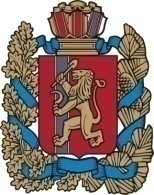 АДМИНИСТРАЦИЯ ЧУЛЫМСКОГО СЕЛЬСОВЕТА            НОВОСЕЛОВСКОГО РАЙОНА КРАСНОЯРСКОГО КРАЯПОСТАНОВЛЕНИЕ                        29.08.2016              п. Чулым                   № 121О проведении мероприятий, направленных на подготовку к единому дню голосования по выборам депутатов Государственной Думы Федерального Собрания Российской Федерации седьмого созыва и депутатов Законодательного собрания Красноярского края1. В целях выполнения Федерального Закона от 06.03.2006г. № 35-ФЗ « О противодействию терроризму»,  на основании  информационного письма ОП МО МВД России  «Балахтинский»  запретить на период выборов 18.09.2016 г с 8.00 до 23.30ч. проезд  и парковку  транспортных средств  в 50-ти метровой зоне вблизи избирательных участков по адресам:  п. Чулым ул. Советская, п. Чесноки ул.Зеленая, п.Березовый ул.Маяковского, п.Курганы ул.Щетинкина, п.Куртак ул.Щетинкина, п.Дивный ул.Центральная.2. Информацию разместить на аншлагах вблизи избирательных участков по указанным адресам.3. Назначить ответственным за выполнение данного постановления директора МБУК «Чулымская ЦКС» Чернову А.А.       4. Контроль за исполнением настоящего постановления оставляю за собой.5. Положение вступает в силу  в день, следующий за днем его официального опубликования в газете «Чулымский вестник».  Глава администрации                                                             В.Н.Летников.    Чулымского сельсовета